Комментарии        Накануне Нового года, прослушав сказку, написанную музыкальным руководителем Раитиной Н. Е.,  дети старшей группы нашего детского сада заинтересовались её героями и сами захотели побыть ими. Для этого им нужно было выучить слова, научиться играть на ложках и танцевать, и, конечно же,  отрепетировать. Родителям тоже нашлось дело. Они приготовили костюмы. Не остались в стороне и наши специалисты : педагог по бурятскому языку и психолог, сыгравшие роли властителей: Сластёна 1 и Вкуснёны 7       Дети, с удовольствием перевоплощаясь в полюбившиеся образы, сыграли эту небольшую по объёму сказку. Родителям их игра понравилась. Они выразили желание чаще проводить такие мини-спектакли для детей.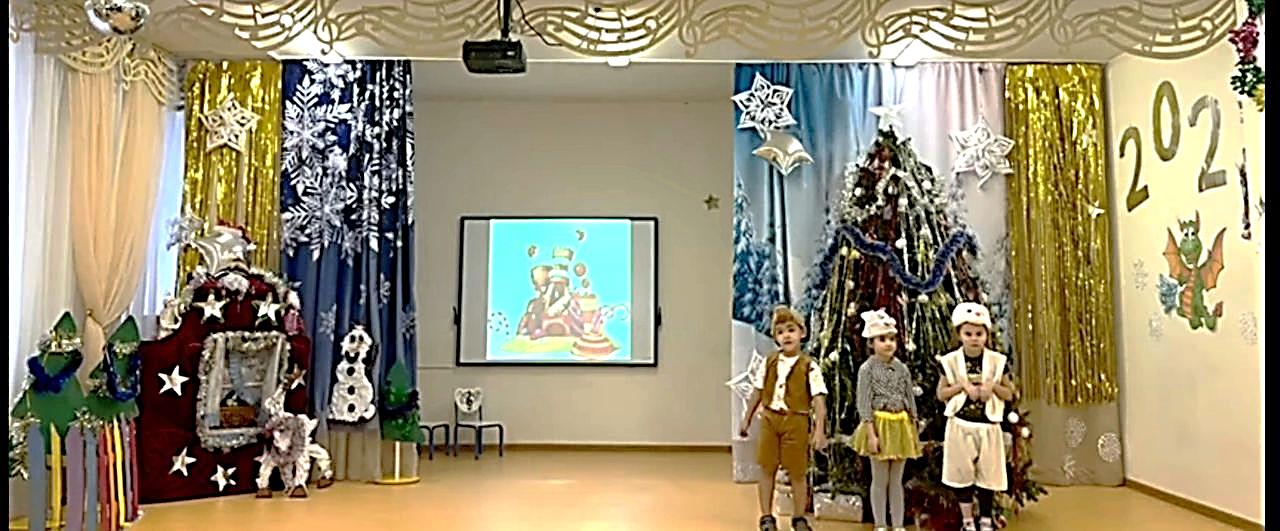 Друзья (зайчонок Степашка, киска Амтинка и пёсик Фабрёнок)                                                          набрели на замок сладостей.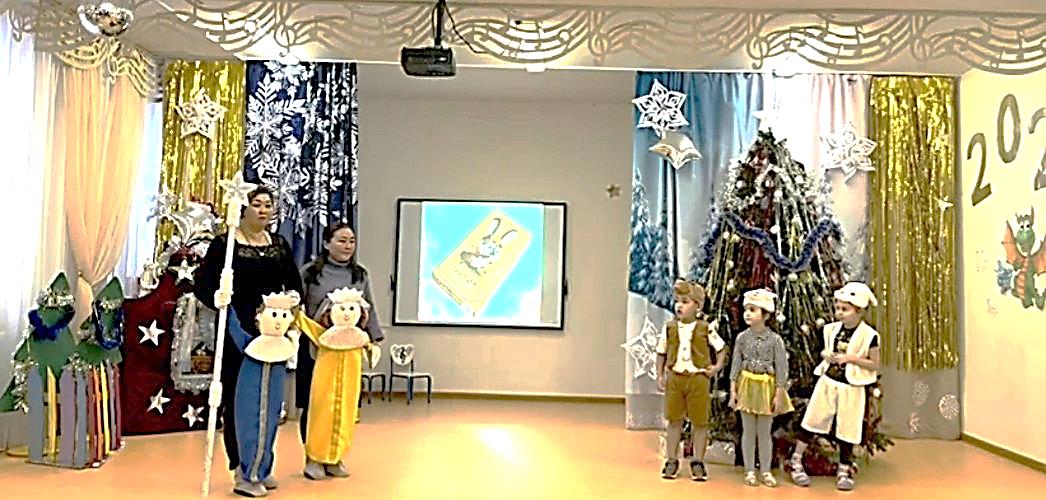 Их встретили властители волшебного замка Сластён 1 и его жена Вкуснёна 7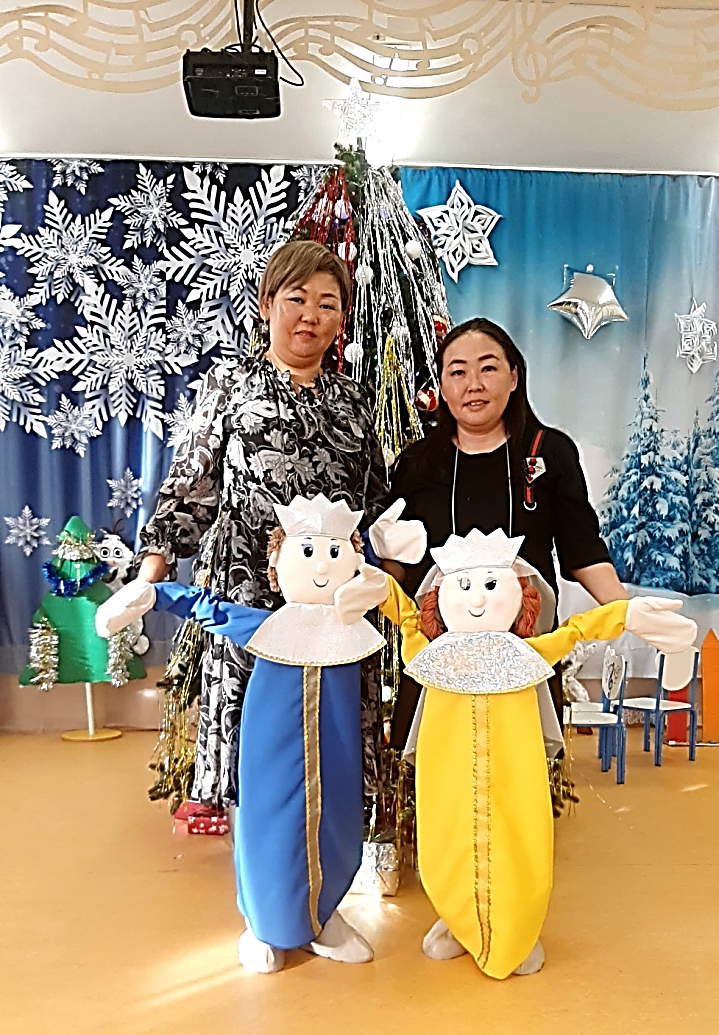 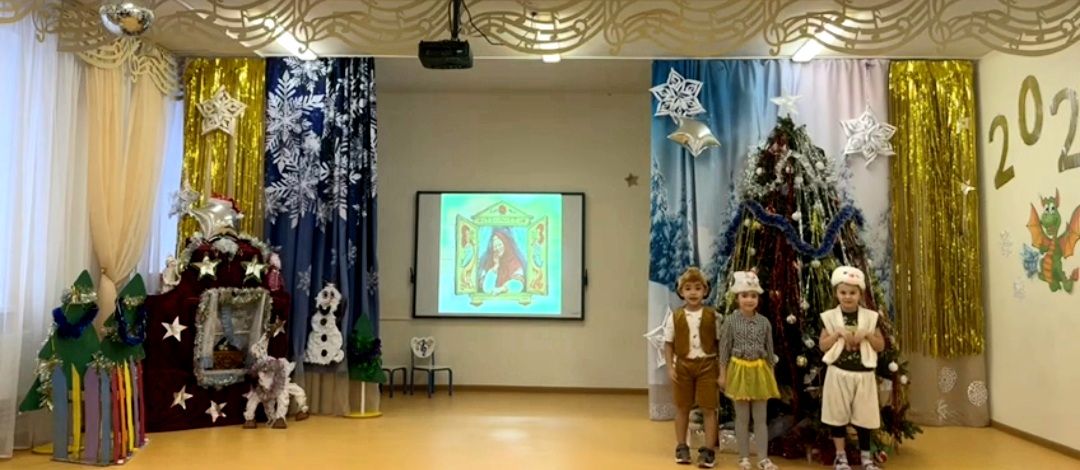 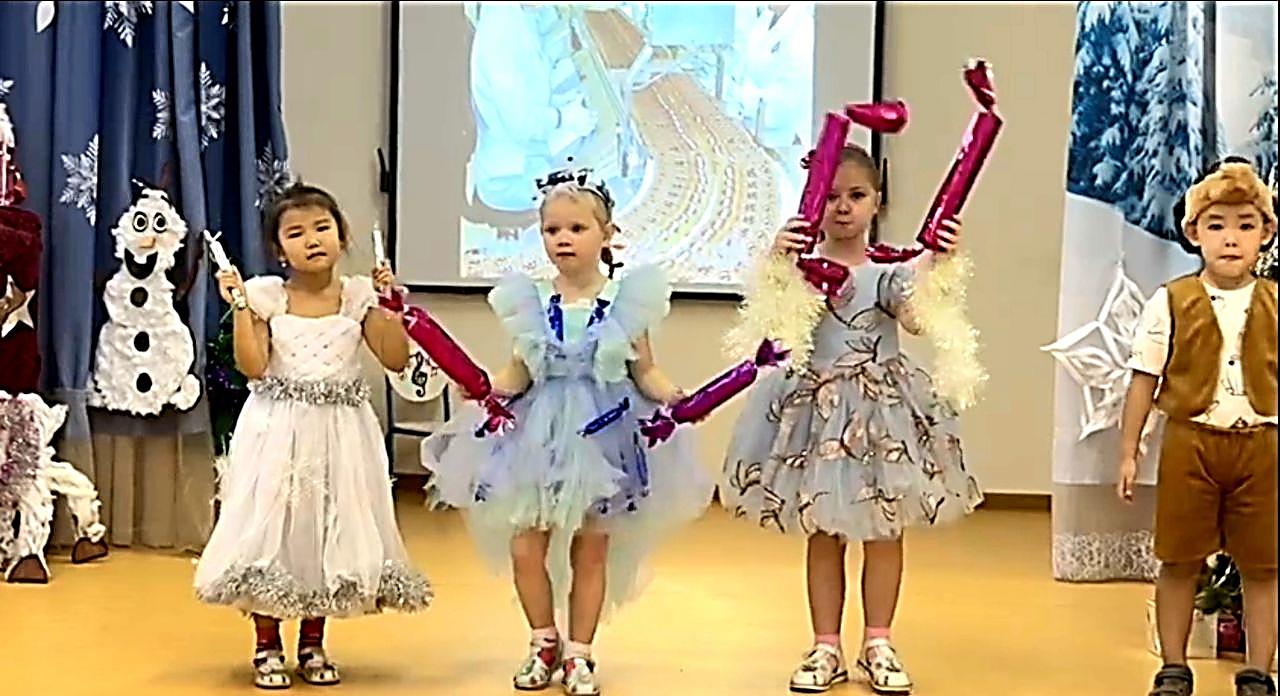 	Танец сладостей «Конфетки»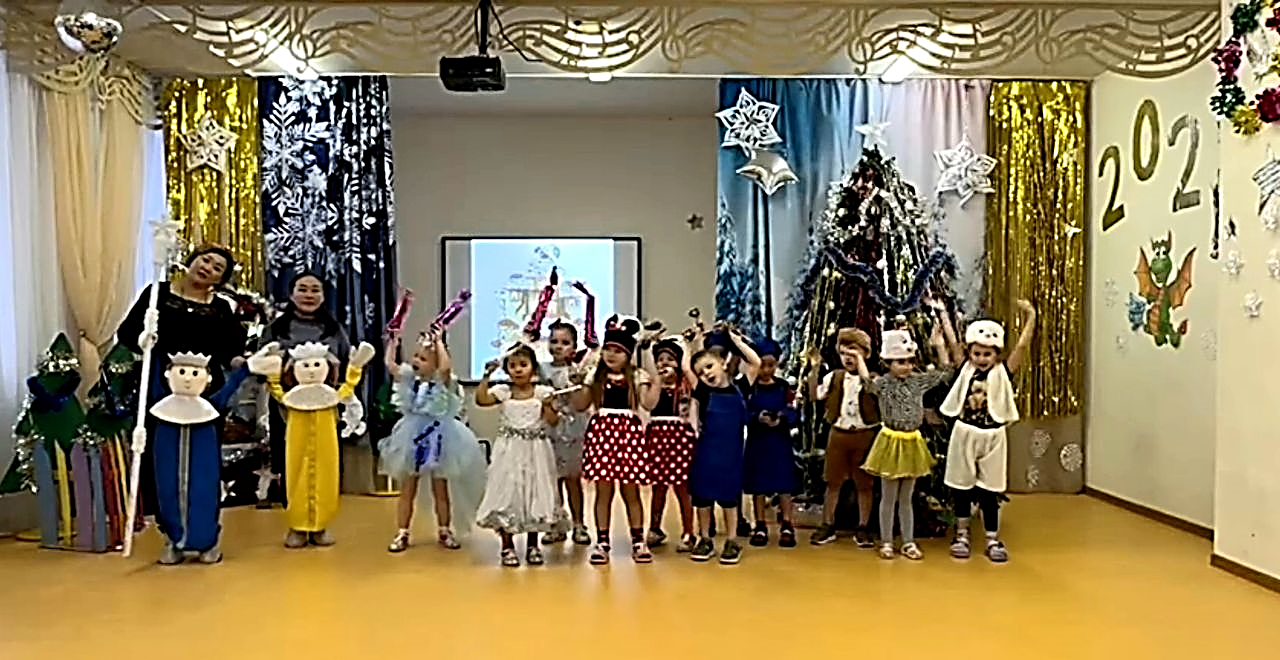 	Наши артисты принимают бурные аплодисменты!